Ministero dell’Istruzione, dell’Università e della RicercaISTITUTO COMPRENSIVO COMO REBBIO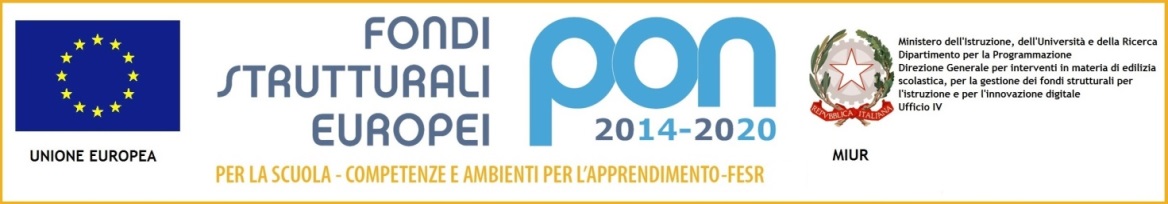 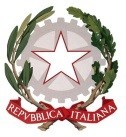 DICHIARAZIONE DI SCARICO DI RESPONSABILITÀ PER LA FREQUENZA IN CASO DI PRESENZA DI MEDICAZIONI, SUTURE, APPARECCHI GESSATI, CARROZZINE O STAMPELLEIl sottoscritto  _____________________________________________________________________La sottoscritta _____________________________________________________________________Genitori dell'alunno/a _____________________________________________________________________della classe  _______                     PLESSO         Inf. Varesina           Inf. Palma            Prim. di Via Giussani                              Prim. di Via Cuzzi        Secondaria di I grado “A. Fogazzaro”DICHIARANOche il/la proprio/a figlio/a ________________________________________________________________________________________________________________________________________________________________________________________________________________________________________________________________________________________________Pertanto, i sottoscritti dichiarano di assumersi piena responsabilità per il suddetto periodo, consapevoli di eventuali conseguenze derivanti dallo stare in comunità e impegnandosi a conoscere e rispettare le prescrizioni previste nel regolamento di istituto e le eventuali misure organizzative adottate dal Dirigente Scolastico.COMO_____________________                                                               In fede                                                                _______________________                                                                 ________________________Allegati : Certificazione medica  per idoneità alla frequenza scolastica